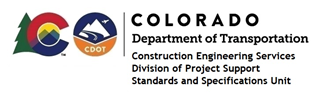 MEMORANDUMDATE:	January 31, 2022TO:		All holders of Standard Special ProvisionsFROM:	Shawn Yu, Standards and Specifications Unit ManagerSUBJECT:	Issuance of new Standard Special Provision: “Revision of Section 412 – Removal 		and Replacement of Concrete Pavement”.Effective this date, our unit has issued a new Standard Special Provision, Revision of Section 412 – Removal and Replacement of Concrete, with 2 pages, and dated January 31, 2022.  This Standard Special Provision will become effective on projects (please see description below and in the spec’s Notice page), that will be advertised on or after February 28, 2022.  Earlier use is acceptable.Use this standard special provision on all projects with lane closures that are limited to 8 hours or less or when concrete is required to achieve a compressive strength of 2,500 psi in 6 hours or less. Class PRS concrete will be used instead of Class P (fast track).  Use the Class PRS project special provision (Revision of Section 601, 701 & 711 – Accelerated Pavement Repair Concrete). When these criteria are not met, specify Class P (fast track), along the Class PRS project special provision to allow the Contractor the option to substitute Class PRS concrete for Class P.For those of you who keep a book of Standard Special Provisions, please include this specification.  For your convenience, this specification and the SSP Index are attached in the issuance email.  You can also find them in our Construction Specifications web page: Standard Special Provisions and the “Recently Issued Special Provisions” webpage.If you have any questions or comments, please contact this office.